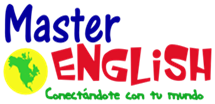 Write the vocabulary 3 times in your notebook.2.  Answer Practice Book.3.  Answer Twist and Shout Homework Book, Unit 1, pages 4-6.4.  Visit the following websites and practice:http://genkienglish.net/doyoulike.htmhttp://supersimplelearning.com/songs/original-series/three/do-you-like-broccoli-ice-cream/http://www.mes-games.com/food.phphttp://www.eslgamesworld.com/members/games/ClassroomGames/SpinOff/Food%20Spin%20-%20Fruits,%20Veggies,%20Actions,%20Food/play.htmlhttp://www.anglomaniacy.pl/foodMatching.htmFoodFoodQuestions and ExpressionsQuestions and ExpressionshamcheesericechickeneggsFrench frieshamburgersfish avocadoscarrotsbeanspeastomatoescorn  Do you like fish?Yes, I do. / No, I don’t.He likes avocados. She likes fish.He doesn’t like corn.She doesn’t like tomatoes.Pass me the ketchup, please.No, thank you.Can I be excused?